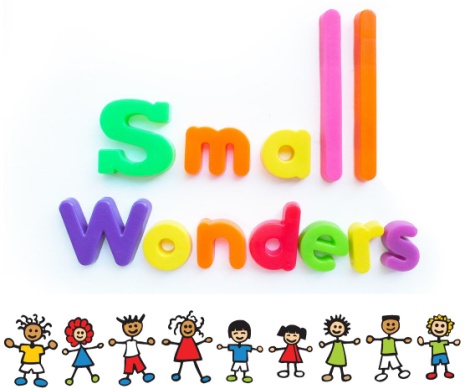 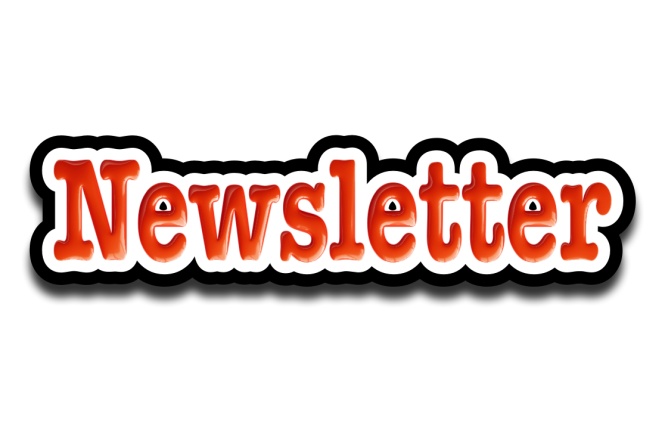 April – June 2016We hope you all had a great Easter.  Thank you so much for getting involved in The Haven Empurple day we raised £230.49. This amount will pay for 115 emergency calls to the helpline so that women & children can get a place in hostel accommodation & live in safety. Also we have paid for 9 play therapy sessions for a child affected by abuse. We sent £178.00 to The Good Shephard Ministry who help homeless people in our city.  You donated loads to the NCT baby bundles project thanks so much, they have enough donations for now so we have finished collecting.We have some exciting things going on this term to tell you about.Photo ShootWe will be holding a family photo shoot at LifeSpring Centre on Saturday 21st May. Photos taken by Jo Buckley, prices start at just £3.50 & Small Wonders earn commission too.  Sign up & pay a £5 returnable deposit to book your time slot.  When you come along on the day you will get your £5 back.  A great chance to get some lovely photos taken of your family at reasonable prices. Book a time slot today!Small Wonders TripWe are going to Arley Arboritum on Friday 24th June.  We would love you all to join us. Costs just £4.50 per adult, all children are free!  Address: Arley Arboretum & Gardens. Upper Arley, Near Bewdley Worcestershire, DY12 1SQ.Book your place by 17th June, pick up a letter, fill out the slip & return it with your payment.  We will meet there at 10am & can take packed lunch & stay until 2pm. Loads to do including Preschool, Dinosaur & Fairy Trails, adventure playground & maze. Everyone welcome even if they do not come to Small Wonders. There will be no Small Wonders at LifeSpring Centre that day! Find out more about the Arboretum online: http://arleyarboretum.co.uk  If you need a lift please let us know.Small Wonders T shirts We are taking orders for short sleeved crew necked 100% cotton T shirt with Small Wonders logo printed on the front. There is also an option to have your child’s name on the back. Available in sizes 0-6 months, 6-12 months, 12-18 months, 18-24 months, 2 – 3 years or 3-4 years. Colours available royal blue, turquoise, red or fuchsia pink. £7 for T shirt with logo or £9 with logo & child’s name on the back. Pick up an order form from the welcome table if you would like to order one.How can you support Small Wonders?We are often asked by parents how they can get more involved in Small Wonders & “give something back”.  We really need your support with these:LifeSpring are planning to double the size of the auditorium in August 2017.  We would love to donate towards the costs of this extension as we all benefit greatly from the lovely facilities at LifeSpring.  We would love to raise £5000.  One way to raise money without it costing you anything is Easy Fundraising.Did you know that whenever you buy anything online - from your weekly shop to your annual holiday - you could be raising a free donation for Small Wonders? There are nearly 3,000 retailers on board ready to make a donation, including Amazon, John Lewis, Aviva, thetrainline and Sainsbury's – it doesn't cost you a penny extra! It's really simple, all you have to do is: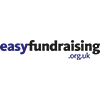 1. Join.  Head to https://www.easyfundraising.org.uk/causes/smallwonders/ and sign up for free.2. Shop. Every time you shop online, go to easyfundraising first, pick the retailer you want and start shopping.3. Raise. After you’ve checked out, that retailer will make a donation to your good cause for no extra cost whatsoever!There are no catches or hidden charges! So far we have raised £323 with 27 people who have signed up. We will donate all money raised from this to the building fund from now on so please support us with this. If you have any other ideas for helping us raise money for this project please let us know.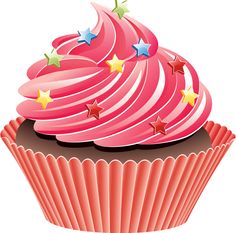 Do you enjoy baking? Another way for you to get involved is to bake some cakes for Small Wonders on our cake rota once per month.  If you would like to we would be very grateful please let one of the team know. Homemade cakes are an important part of Small Wonders & enjoyed by us all! Would you like some help with parenting?  Helen & Ursula are trained in the Family Links Nurturing Programme, an excellent parenting programme & we are happy to share with you anytime.  We don’t know everything & sadly we do not have magic wands but we are really happy to listen & offer some strategies to try.  We are able to come to your home if you would rather chat to us there.  Just grab one of us!Some reminders:Please come to as many Small Wonders sessions as possible as our waiting list is very long & full of people who would love a place!  If you miss 3 consecutive weeks without letting us know you risk your place being given away!If you are expecting a new Small Wonder congratulations! Please let one of our team know, your baby will automatically get a place at Small Wonders we want to make sure we get them on the register.In order to keep our children safe at Small Wonders please do not take photos of any children even your own in the LifeSpring building, Thank you for your co-operation. A Small Wonders team member will be taking photos during the sessions, which will be on our Facebook page or emailed to you depending on your preference.  Please feel free to ask them to take pictures if you see a good opportunity not to be missed!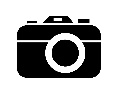 We celebrate adults & children’s birthdays at Small Wonders! We celebrate each Friday for birthdays in the week ahead. Unfortunately we are unable to celebrate birthdays after the day they are due to be celebrated if you have missed that week.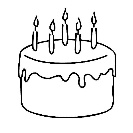 Half term is Friday 3rd June, there will be no Small Wonders on that day.Love Helen, Ursula & all the Small Wonders team xIf you would like to contact us at all you can:
Email: u.wastall@me.com Text: 07921103866 Private Message: Facebook.com/SmallWondersStayandPlay
